Unidad 2: AnimalesGuía 4: Animal VertebradoNombre: ________________________________Curso: 2 ____ Fecha:______Instrucciones:Busca el anexo 1 “Recortables”Escoge dos de los animales que encuentras en el anexo, recórtalos y pégalos en los cuadros en blanco que aparecen en la página siguiente.Escribe el nombre y luego pinta en cada una de las tablas las características que corresponden a cada animal, puede ser más de una.Escanea detenidamente cada una de las imágenes seleccionadas y compara sus similitudes y diferencias completando el primer diagrama de Venn.Finalmente escoge uno de los dos animales que seleccionaste y realiza la comparación en términos de diferencias y similitudes con el ser humano, es decir, con nosotros, completa segundo diagrama.Recuerda guardar este material junto a todo lo anterior para cuando nos encontramos en el colegio y podamos compartirlo.Animal 1Nombre animal escogido: _____________________________________ Pinta en la tabla las características del vertebrado escogido.Animal 2Nombre animal escogido: _____________________________________ Pinta en la tabla las características del vertebrado escogido.Comparación animales escogidosComparación animal escogido con el ser humano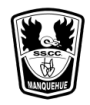 Fundación Educacional ColegioSagrados Corazones ManquehueSegundo Ciclo2°BásicoCs. Naturales¿Qué tipo de cubierta corporal tiene?PelosEscamasPlumasPiel desnuda¿Cómo se Desplaza?VuelaNadaCaminaSe arrastra¿Cuál es su hábitat?DesiertoPraderaBosqueOcéano¿Qué tipo de cubierta corporal tiene?PelosEscamasPlumasPiel desnuda¿Cómo se Desplaza?VuelaNadaCaminaSe arrastra¿Cuál es su hábitat?DesiertoPraderaBosqueOcéano